表9              健康教育讲座记录表 （2015年度   第 6场）填表人（签字）：  阎红           负责人（签字）：张海燕填表时间：  2015 年 4 月 16　日讲座时间讲座时间2015-4-16讲座地点西藏中学题    目题    目艾滋病防治知识艾滋病防治知识艾滋病防治知识主讲人（职称）主讲人（职称）阎红（主管护师）主讲人单位中医大三院听课人数听课人数101发放宣传材料220讲座内容简介讲座内容简介1、艾滋病传播途径。2、艾滋病预防措施。1、艾滋病传播途径。2、艾滋病预防措施。1、艾滋病传播途径。2、艾滋病预防措施。现场照片资料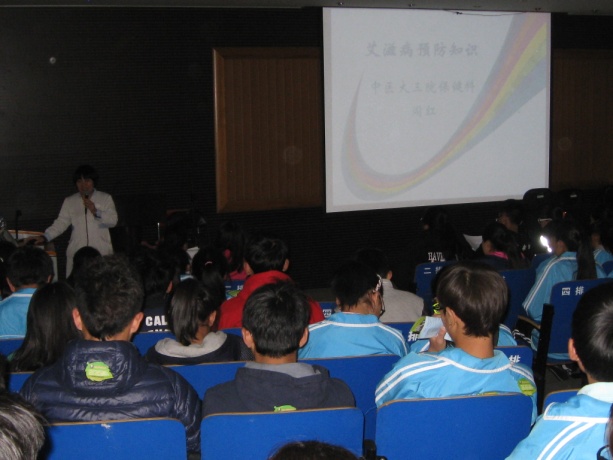 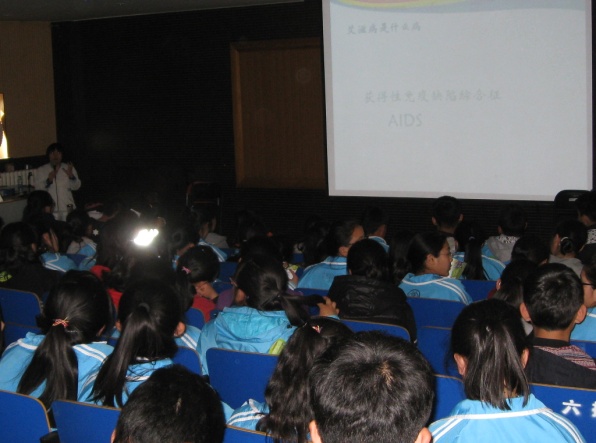 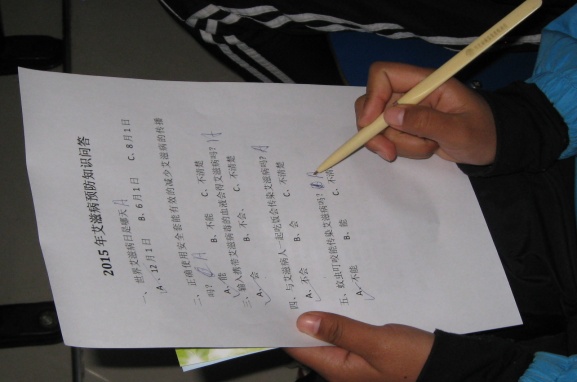 请附签到表、讲义或讲座记录。请附签到表、讲义或讲座记录。请附签到表、讲义或讲座记录。请附签到表、讲义或讲座记录。